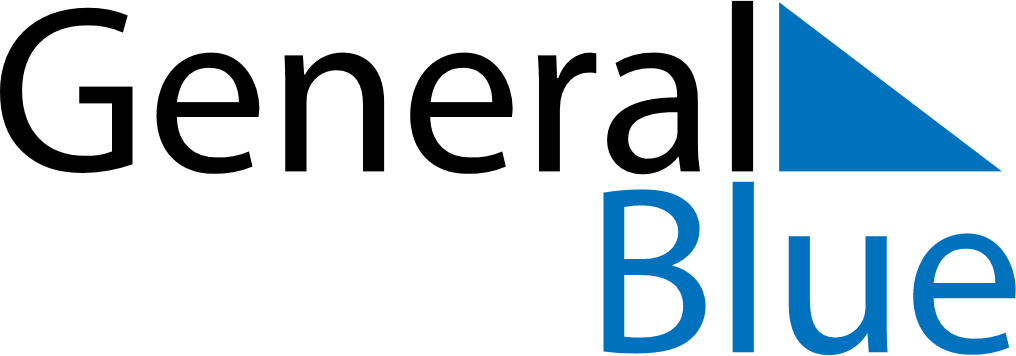 October 2019October 2019October 2019October 2019BrazilBrazilBrazilMondayTuesdayWednesdayThursdayFridaySaturdaySaturdaySunday12345567891011121213Our Lady of AparecidaOur Lady of Aparecida1415161718191920212223242526262728293031